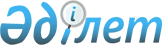 Об установлении квоты рабочих мест для лиц, освобожденных из мест лишения свободы в Сарканском районе
					
			Утративший силу
			
			
		
					Постановление акимата Сарканского района Алматинской области от 27 марта 2012 года N 128. Зарегистрировано Управлением юстиции Сарканского района Департамента юстиции Алматинской области 12 апреля 2012 N 2-17-112. Утратило силу постановлением акимата Сарканского района Алматинской области от 16 апреля 2013 года N 213      Сноска. Утратило силу постановлением акимата Сарканского района Алматинской области от 16.04.2013 N 213

      Примечание РЦПИ:

      В тексте сохранена авторская орфография и пунктуация.       

В соответствии с подпунктом 13) пунктом 1 статьи 31 Закона Республики Казахстан от 23 января 2001 года "О местном государственном управлении и самоуправлении в Республике Казахстан", подпунктом 5-5) статьи 7 и подпунктом 4) пункта 2 статьи 9 Закона Республики Казахстан от 23 января 2001 года "О занятости населения", акимат района ПОСТАНОВИЛ:



      1. Установить квоту рабочих мест для лиц, освобожденных из мест лишения свободы в организациях и предприятиях Сарканского района независимо от формы собственности, в размере одного процента от общей численности рабочих мест.



      2. Контроль за исполнением настоящего постановления возложить на курирующего (вопросы социальной сферы) заместителя акима района.



      3. Настоящее постановление вступает в силу со дня государственной регистрации в органах юстиции и вводится в действие по истечении десяти дней после дня его первого официального опубликования.      Исполняющий обязанности

      акима района                               Сарсембаев А.С      СОГЛАСОВАНО:      Начальник государственного

      учреждения "Отдел занятости

      и социальных программ

      Сарканского района"                        Тертюбаев Оралбек Шабденович

      27 марта 2012 года
					© 2012. РГП на ПХВ «Институт законодательства и правовой информации Республики Казахстан» Министерства юстиции Республики Казахстан
				